                    P O Z V Á N K A                   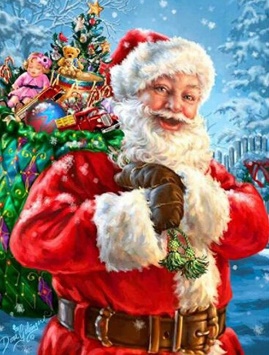 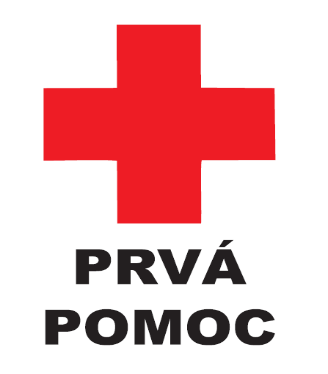 Obec TRNKOV srdečne pozýva dňa3. 12 .2022  od 15:00 hod.naše deti na Mikuláša a našich seniorov pri príležitosti Mesiaca úcty k starším na priateľské posedenie  spojené s kultúrnym programom a kurzom prvej pomoci v Kultúrnom dome  a Zasadačke OcU v Trnkove.   Program v KD:	15:00 – otvorenie stretnutia					15:30 - 16:30 – Divadlo pre deti17:15 – 18:15 – Divadlo pre dospelých18:20 – 19:00 – MIKULÁŠ pre deti a seniorov19:00 – podávanie občerstvenia (zabezpečené jedlo, nápoje z úrovne OcU Trnkov)Program v Zasadačke OcU:Zdravotná príprava 	-  Prvá pomoc základné prvky (figurína, defibrilátor) po skupinách (max 20 osôb v skupine)Účasť možná od 15 rokov resp. podľa rozhodnutia školiaceho inštruktora (DHZ Trnkov)15:30 – 16:00 – 1. skupina16:00 – 16:30 – 2. skupina16:30 – 17:00 – 3. skupinaMilé detičky, Mikuláško sa určite veľmi poteší Vašim namaľovaným obrázkom s Vianočnou tématikou.Všetky obrázky si potom vyvesíme na nástenke.Tešíme sa na Vás.